SERVIÇO PÚBLICO FEDERAL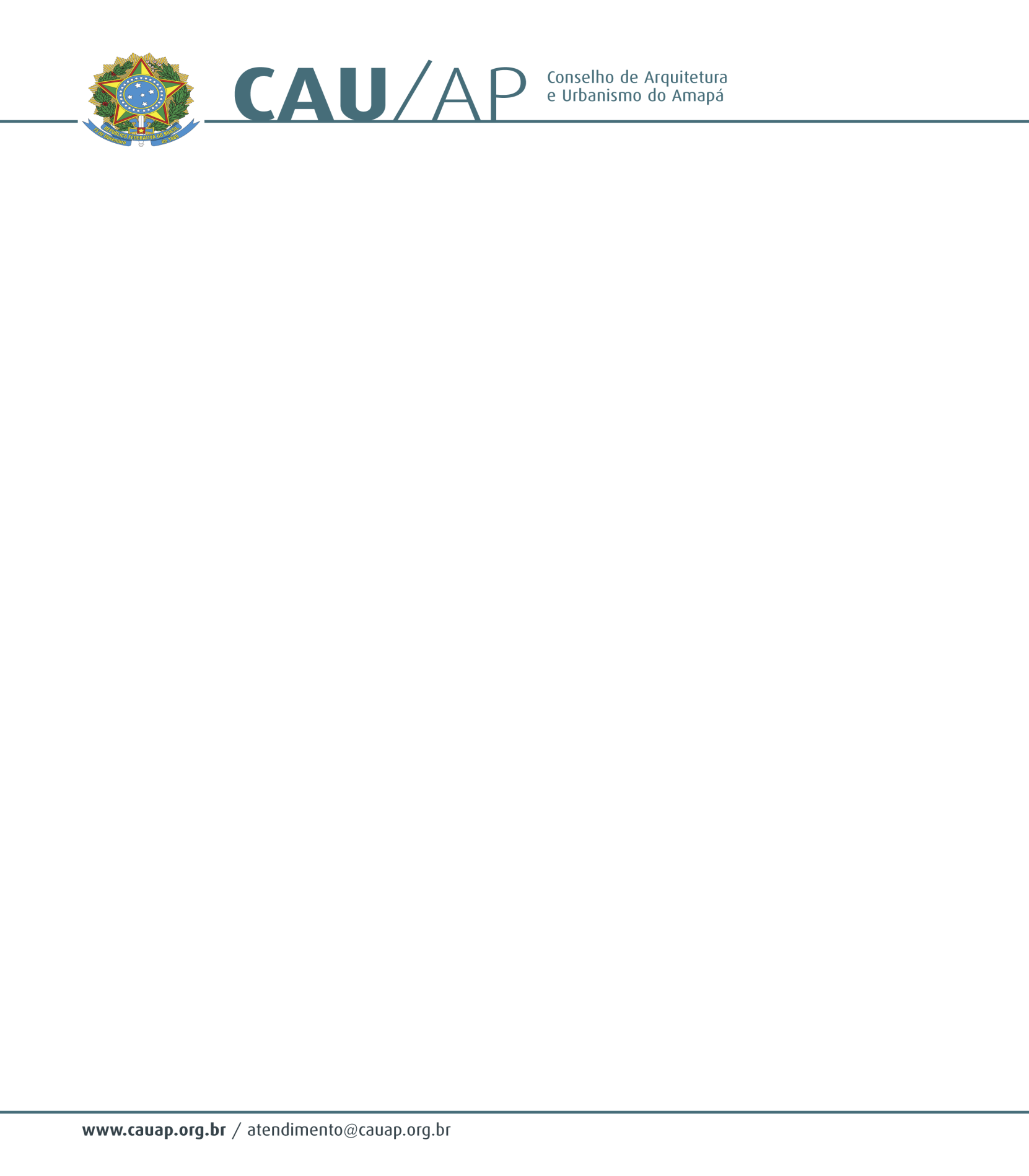 CONSELHO DE ARQUITETURA E URBANISMO DO AMAPÁPORTARIA Nº 43, DE 08 DE DEZEMBRO DE 2015 O Presidente do Conselho de Arquitetura e Urbanismo do Amapá (CAU/AP), no uso de suas atribuições que lhe confere o art.29da lei nº 12378 de 31 de dezembro de 2010, e o inciso XI do art. 32 do Regimento Provisório aprovado na Sessão Plenária Ordinária nº 1 de 18 de novembro de 2011, com a redação dada pela Resolução CAU/AP nº1 de 15 de dezembro de 2011.RESOLVE:Art. 1º- NOMEAR a Servidora a Assistente Administrativo THAIS GONÇALVES MATOS, CPF 861.421.512-68 e RG 4725282-AP, para a função interina de Gerente Geral do Conselho de Arquitetura e Urbanismo do Amapá - CAU/AP nos dias 09a 11/12/2015. Em virtude do deslocamento da Gerente Geral, para o Curso: Tomada e Prestação de Contas Anuais – Desenvolvimento para os Conselhos de Fiscalização das Atividades Profissionais, em Fortaleza/CE.  Art. 2º - Esta portaria entra em vigor na data de sua assinatura. Dê ciência, e cumpra-se.EUMENIDES DE ALMEIDA MASCARENHASPresidente do CAU/AP